REPUBLIKA HRVATSKAKRAPINSKO-ZAGORSKA ŽUPANIJAGRADSKI SAVJET MLADIH-GRAD PREGRADAPROGRAM RADA SAVJETA MLADIH GRADA PREGRADE ZA 2019. GODINU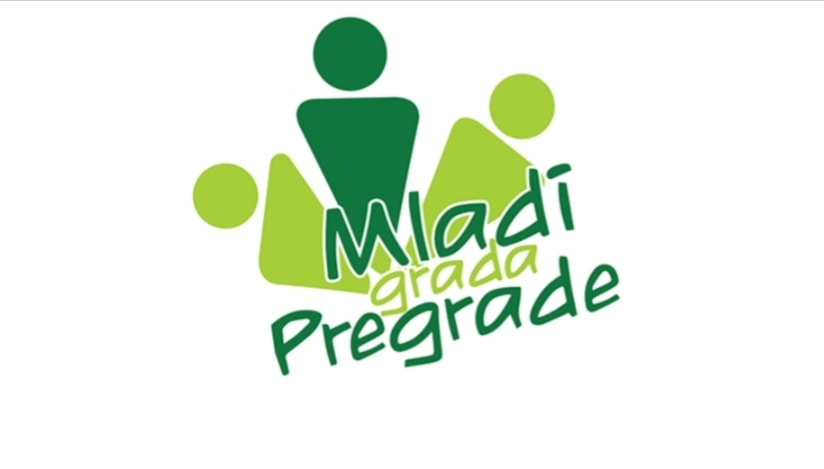 Savjet mladih Grada Pregrade savjetodavno je tijelo koje promiče i zagovara prava, potrebe i interese mladih na razini Grada Pregrade. U okviru svog djelokruga Savjet mladih raspravlja o pitanjima značajnima za rad Savjeta, kao i o pitanjima iz djelokruga rada Gradskog vijeća koja su od interesa za mlade.Jedan od temeljnih dokumenata koji su značajni za rad Savjeta mladih je Zakon o Savjetima mladih („Narodne novine“, broj 41/14.). Savjete mladih osnivaju te njihove članove i zamjenike članova biraju predstavnička tijela jedinica lokalne i područne (regionalne) samouprave, sukladno ovom Zakonu, zakonu kojim se uređuje sustav lokalne i područne (regionalne) samouprave, općim aktima jedinica lokalne i područne (regionalne) samouprave te međunarodnim dokumentima potvrđenim ili usvojenim od strane Republike Hrvatske.Na temelju članka 9. stavka 2. i 10. stavka 2. Zakona o savjetima mladih („Narodne novine“, broj 41/14.) i članka 5. Odluke o osnivanju gradskog Savjeta mladih Grada Pregrade („Službeni glasnik Krapinsko-zagorske županije“, broj 22/14), članka 32. Statuta Grada Pregrade (“Službeni glasnik Krapinsko-zagorske županije”, br. 06/13, 17/13, 7/18, 16/18- pročišćeni tekst), Gradsko vijeće Grada Pregrade na sjednici održanoj 16. svibnja 2018. donjelo je rješenje o izboru članova/članica gradskog savjeta mladih i njegovih zamjenika/zamjenica.Savjet mladih u svom trećem sazivu djeluje u sastavu: Ema Javornik (zamjenik Xhevdet Pnishi), Zvonimir Gretić (zamjenica Veronika Gajšak), Lucija Cigrovski (zamjenik Luka Burić), Vlatko Gretić (zamjenik Domagoj Hohnjec), Denis Flegar (zamjenik Ivan Drenški), Tea Hohnjec (zamjenik Jurica Bednjanec) te Stella Pondeljak (zamjenica Anja Vrbanc).Mandat izabranim članovima Savjeta mladih i njihovim zamjenicima traje tri godine, računajući od dana konstituiranja Savjeta mladih. Mandat zamjenika člana Savjeta mladih vezan je uz mandat člana Savjeta mladih te prestaje prestankom mandata člana Savjeta mladih.Na konstituirajućoj sjednici održanoj dana 30. Svibnja 2018. godine članovi i članice Savjeta mladih (od kojih su pristupili: Vlatko Gretić, Stella Pondeljak, Tea Hohnjec te Ema Javornik) među sobom su za predsjednicu izabrali Emu Javornik, a za njezinu zamjenicu Stellu Pondeljak. Način djelovanja i programske aktivnostiOvom Savjetu mladih temeljni dokument za programske aktivnosti bit će Gradski program za mlade Grada Pregrade 2015.-2020. Savjet mladih održat će minimalno 4 sjednice godišnje i minimalno 4 programske aktivnosti uz pomoć Grada kao partnera te civilnih društva Grada Pregrade. Savjet mladih surađivat će s drugim s drugim Savjetima mladih u jedinicama lokalne samouprave te sa Savjetom mladih Krapinsko-zagorske županije s ciljem pronalaženja rješenja za probleme mladih. Savjet mladih će također sudjelovati u radu regionalnih i nacionalnih konferencija te organizirati tribine s ciljem edukacije mladih ljudi.Program Savjeta mladih obuhvaća 5 programskih područja:Podupiranje i promicanje neformalnog, izvaninstitucionalnog i cjeloživotnog obrazovanja mladihUnaprjeđenje perspektive za zapošljavanje i samozapošljavanje mladih na području grada i županijeStvaranje infrastrukturnih i institucionalnih uvjeta za kvalitetno provođenje slobodnog vremena te kulturnih aktivnosti mladihPoticanje aktivnog sudjelovanja mladih u društvenom i političkom životu gradaPromoviranje i podupiranje zdravih stilova života mladihPlan provedbi sjednica Savjeta mladih Grada Pregrade za 2019. godinu1. sjednica:Tema: Projekt „Europe Goes Local“ (veljača)2. sjednica:Tema: Obnova vanjskih tribina kraj Osnovne škole Janka Leskovara te održavanje tribine o zdravlju koja je namijenjena za starije vrtićke grupe Grada Pregrade (travanj) 3. sjednica: Tema: planiranje projektne prijave MDOMSP za izradu novog gradskog programa za mlade (travanj/svibanj)4. sjednica:Tema: Plan i način održavanja programskih aktivnosti vezanih uz manifestaciju Branje grojzdja Pregrada 2019.5. sjednica: Tema: Organizacija puta na Sajam fakulteta u Zagrebu koji je namijenjen za učenike Srednje škole Pregrada (listopad)6. sjednica:Tema: Izvještaj o radu Savjeta mladih Grada Pregrade za 2019. Godinu*kontinuirane aktivnosti vezane uz projekt „Mladi u centru“ u razdoblju od studenog 2018. do svibnja 2019. godine Predsjednica Savjeta mladih Grada PregradeEma Javornik